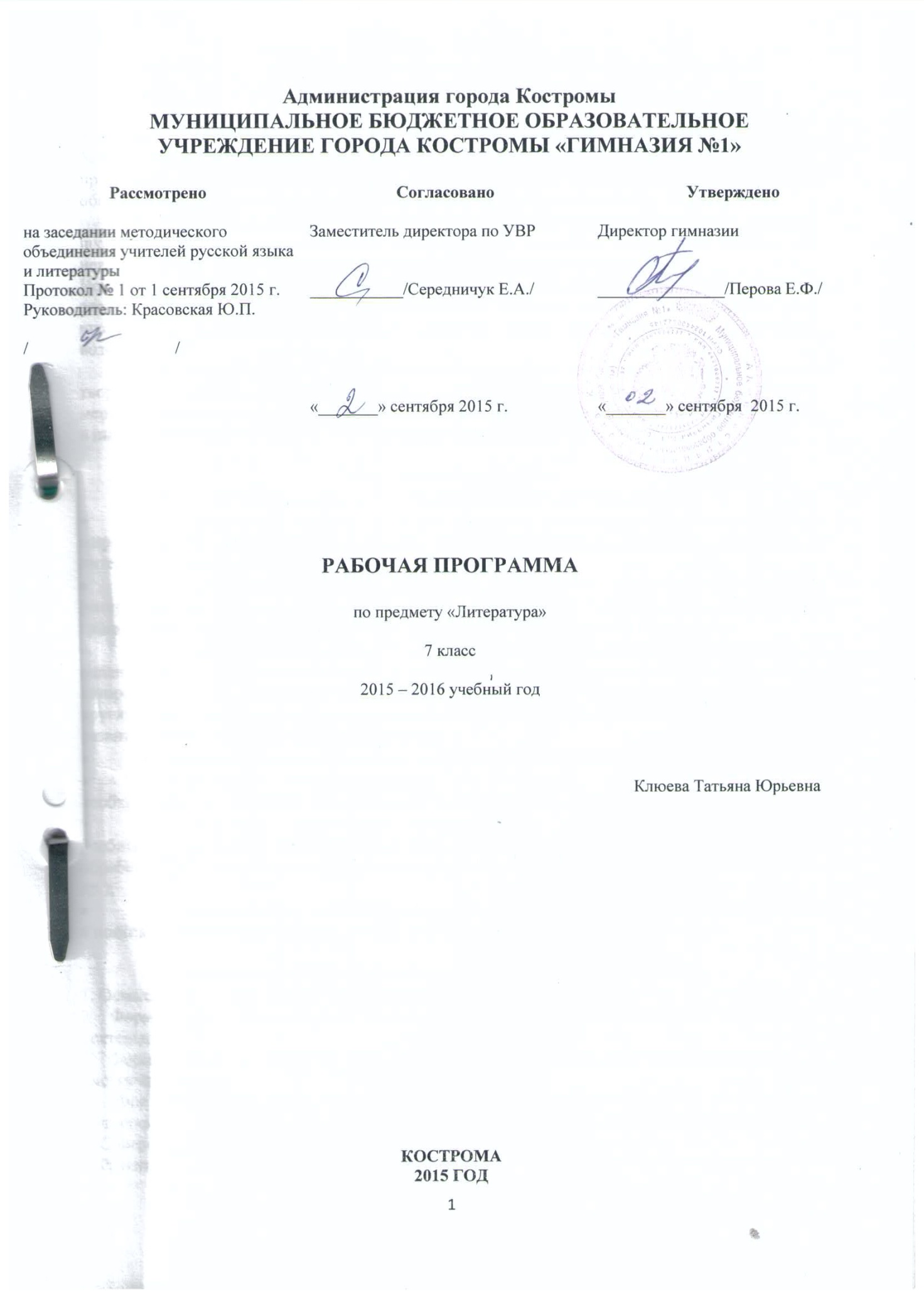 ПОЯСНИТЕЛЬНАЯ ЗАПИСКАРабочая программа по литературе для 7 класса рассчитана на изучение литературы на базовом уровне и составлена на основе государственного стандарта общего образования, примерной программы по литературе и программы по литературе для 5–11 классов общеобразовательных учреждений под редакцией Т. Ф. Курдюмовой.Как одна из дисциплин эстетического цикла литература предполагает постижение школьниками этого вида искусства, овладение ими навыками творческого чтения, что невозможно без знакомства с основными законами литературного творчества.Исходным материалом литературы как вида искусства является слово, а значит, изучение этой дисциплины способствует формированию навыков устной и письменной речи школьников, освоению ими законов родного языка, раскрытию его поэтических возможностей.В то же время процесс художественного восприятия немыслим без одновременного творчества читателя, без чего образная структура литературного произведения остается мертвым конгломератом содержательных знаков. Следовательно, литературное образование в школе является составной частью раскрытия творческого потенциала учеников.Цели и задачи программыИзучение литературы  направлено на достижение следующих целей:воспитание духовно развитой личности, формирование гуманистического мировоззрения, гражданского сознания, чувства патриотизма, любви и уважения к литературе и ценностям отечественной культуры;постижение учащимися вершинных произведений отечественной и мировой литературы, их чтение и анализ, основанный на понимании образной природы искусства слова, опирающийся на принципы единства художественной формы и содержанияразвитие эмоционального восприятия художественного текста, образного и аналитического мышления, творческого воображения, читательской культуры и понимания авторской позиции; формирование начальных представлений о специфике литературы в ряду других искусств, потребности в самостоятельном чтении художественных произведений; развитие устной и письменной речи учащихся;формирование личностного отношения к прочитанному произведению;развитие интеллектуальных и творческих способностей учащихся, необходимых для успешной социализации и самореализации личности;овладение важнейшими общеучебными умениями и универсальными учебными действиями (формулировать цель деятельности, планировать её, находить и обрабатывать необходимую информацию из различных источников, включая Интернет и др.);использование опыта общения с произведениями художественной литературы в повседневной жизни и учебной деятельности, речевом самосовершенствовании.Основные цели и задачи литературного образования в 7 классе:1. Осмысление литературы как особой формы культурной традиции.2. Формирование эстетического вкуса как ориентира самостоятельной читательской деятельности.3. Формирование и развитие умений грамотного и свободного владения устной и письменной речью.4. Формирование эстетических и теоретико-литературных понятий как условие полноценного восприятия, анализа и оценки литературно-художественных произведений.5. Совершенствование навыков грамотной устной и письменной речи.6. Развитие потенциальных творческих способностей школьников.Образовательные задачи:формирование умений творческого углублённого чтения, читательской самостоятельности, умений видеть текст и подтекст, особенности создания художественного образа, освоение предлагаемых произведений как искусства слова;формирование речевых умений – умений составить план и пересказать прочитанное,  умений прокомментировать прочитанное, объяснить слово, строку и рассказать об их роли в тексте.Развивающие задачи:создание связного текста (устного и письменного) на необходимую тему с учетом норм русского литературного языка;определение своего круга чтения и оценки литературных произведений.Воспитательные задачи:формирование эстетического идеала, развитие эстетического вкуса для верного и глубокого постижения прочитанного, содействия появления прочного, устойчивого интереса к книге;воспитание доброты, сердечности и сострадания как важнейших качеств развитой личности.	Для достижения целей и выполнения задач программы используется комптентностный подход: определяющих формирование, развитие и совершенствование двух основных видов компетенций: познавательной и деятельностной. Учебная стратегия каждого этапа обучения предполагает три ракурса:Совершенствование компетенций, приобретённых на предыдущем этапе (в начальной школе и 5 классе)Формирование новых, актуальных на данном этапе компетенций в соответствии с содержанием образованияУчёт в процессе обучения зоны ближайшего развития.	Основным условием выполнения программы является создание, поддержание и развитие мотивации учащихся, в основе которой лежит познавательный интерес. Развитию и поддержанию познавательного интереса способствует создание проблемных ситуаций, которые требуют от учащихся активного применения полученных знаний и сформированных умений, предполагают поиск, догадку, самостоятельный анализ явления. В 7 классе особое внимание уделяется проблеме рода и жанра: эпос, лирика и драма предстают в многообразии жанров. Речь идет не только о богатстве жанров, но и о том, как они рождаются, видоизменяются, угасают. Модель курса помогает увидеть сложную жизнь искусства слова: как от древности до сегодняшнего дня создавались, утверждались и сменялись различные жанры эпоса, лирики и драмы.Два момента определяют логику работы в этом классе: наблюдение за конкретными жанрами и их особенностями и наблюдение за неразрывной связью между временем и формами искусства слова. Первую задачу решает анализ каждого конкретного произведения, вторую — специальные разделы, посвященные истории жанров: «Из истории басни», «Из истории баллады», «Из истории сонета» и др.Так, история басни предстает в виде путешествия басни о Вороне и Лисице по литературам разных времен и народов. Ученики видят, как этот сюжет сохранялся, немного изменяясь, в баснях разных народов в течение многих веков. Они размышляют о причинах стойкости сюжета и его взаимосвязи с жанром басни. Учащимся на протяжении этого учебного года предстоит подумать и о том, когда и почему рождаются различные жанры, почему только некоторым из них уготована долгая жизнь.Принципы отбора основного и дополнительного содержания связаны с преемственностью целей образования на различных ступенях и уровнях обучения, логикой внутрипредметных связей, а также возрастными особенностями развития учащихся. Большое внимание уделено текстам приключенческого содержания. Проверочные работы составлены в соответствии с демонстрационными версиями ЕГЭ по литературе. Таким образом, с 7 класса продолжатся подготовка учащихся к сдаче выпускных экзаменов в форме ЕГЭ и ОГЭ, выпускному сочинению. В основе реализации основной образовательной программы лежит системно-деятельностный подход. Курс литературы опирается на следующие виды деятельности по освоению содержания художественных произведений и теоретико-литературных понятий:осознанное, творческое чтение художественных произведений разных жанров;выразительное чтение художественного текста;различные виды пересказа (подробный, сжатый, выборочный, от лица рассказчика, пересказ-анализ, с творческим заданием);ответы на вопросы и проблемные задания, раскрывающие знание и понимание текста произведения;заучивание наизусть стихотворных и прозаических текстов;анализ и интерпретация произведения;составление планов и написание отзывов о произведениях;написание сочинений по литературным произведениям и на основе жизненных впечатлений;целенаправленный поиск информации на основе знания её источников и умения работать с ними;индивидуальную и коллективную проектную деятельность.Планированием предусматривается проведение уроков различных типов: уроки-лекции (при изучении тем, предусматривающих знакомство с основными закономерностями историко-литературного процесса; этапами творческой эволюции писателей; историко-культурным контекстом и творческой историей изучаемых произведений; основными литературными направлениями и течениями и реализацией их в художественном произведении), семинары (при анализе и интерпретации изучаемых литературных произведений, сопоставлении литературных произведений и их критических и научных интерпретаций с целью выявления их типологической общности и художественного своеобразия, характеристике стиля писателя), аналитические беседы, направленные на формирование умения аргументированно формулировать свое отношение к прочитанному произведению, выявлять авторскую позицию; эвристические беседы, обучающие умению выявлять «сквозные темы» и ключевые проблемы русской литературы, связывать изучаемое произведение с современностью и литературной традицией, эпизод или сцену с проблематикой произведения в целом. Большое внимание уделяется комплексному анализу текста, выявляющему авторский замысел и различные средства его воплощения, в том числе и языковые, их роль в раскрытии идейно-тематического содержания произведения, смысловому чтению.Поскольку программа изучения литературы допускает известное варьирование количества часов, отводимых на изучение литературных тем, в данном планировании предлагаемый программой под редакцией Т. Ф. Курдюмовой литературный материал систематизирован с целью отбора произведений, обладающих несомненной эстетической ценностью, доступных читательскому восприятию обучающихся, соответствующих образовательным целям программы, способствующих решению обозначенных в программе задач. Теоретическая оснащенность курса предусматривает систематизацию понятий, которые помогают освоить лирику, эпос и драму в их специфике, получить сведения об истории некоторых жанров. Подробно изучаются произведения, включенные в «Обязательный минимум содержания основных образовательных программ» и предназначенные для обязательного изучения на базисном уровне среднего (полного) общего образования. Реализация принципа вариативности в изучении литературы заключается в расширении списка писательских имен и произведений для обзорного изучения, расширяющих читательский кругозор обучающихся, позволяющих глубже осознать основные закономерности историко-литературного процесса, множественность литературно-художественных стилей.С целью преодоления недостаточной сформированности навыков владения художественным в раскрытии мысли школьников большое внимание уделяется читательскому комментарию изучаемого произведения, формирующему самостоятельность мышления обучающихся, навыки коррекции стилистических недочетов в письменной и устной речи, умение употреблять с наибольшей художественной выразительностью слова, формы слов, определять их порядок, видеть отношения между ними.Формой контроля, предусмотренной курсом, является письменный и устный анализ литературных произведений по выбору учителя или обучающегося (что наполняет работу личностным смыслом для обучающегося), написание сочинений на литературные темы, беседы по материалам уроков, в которых обучающиеся имеют возможность продемонстрировать знание специфических средств жанрово-ситуативных стилей, умение анализировать образцы публицистической и ораторской речи, а также обсуждать первые опыты самостоятельной творческой работы.Программа рассчитана на 68 часов.Тематическое планирование по литературе составлено по учебно-методическому комплекту:1. Курдюмова, Т. Ф. Литература: программа для общеобразовательных учреждений. 5–11 классы / Т. Ф. Курдюмова [и др.]. – М. : Дрофа, 2014.2. Курдюмова, Т. Ф.  Литература.  7  класс:  учебник-хрестоматия: 
в 2 ч. – 12-е изд., стереотип. / Т. Ф. Курдюмова. – М. : Дрофа, 2014.3. Курдюмова, Т. Ф. Литература. 7 класс: методические рекомендации / Т. Ф. Курдюмова. – М. : Дрофа, 2014СОДЕРЖАНИЕ ОБРАЗОВАНИЯ.Роды и жанры литературыБогатство и разнообразие жанровОсновные роды искусства слова: эпос, лирика и драма. Род как исторически сложившаяся общность художественных произведений. Судьба жанров эпоса, лирики и драмы в литературе разных народов.Богатство и разнообразие жанров всех трех родов литературы. Постоянное обновление жанров: появление новых и угасание старых, обогащение и слияние жанров. Новое содержание и старые формы. Новое содержание и новые формы.Т е о р и я.  Роды и жанры литературы.М е т о д и к а.  Использование материалов, изученных в начальной школе и в 5—6 классах.Античная литератураГомер.  «И л и а д а»,  «О д и с с е я»  (фрагменты).Героический эпос древности». «Илиада» — поэма о Троянской войне. Ахилл — герой поэмы. «Одиссея» — рассказ о странствиях и трудном пути домой Одиссея — одного из героев легендарной Троянской войны. Одиссей у Циклопа.Т е о р и я.  Героический эпос.М е т о д и к а.  Использование материалов, изученных на уроках истории.ФольклорЖизнь жанров фольклора. Самые древние и самые молодые жанры. Живые жанры устного народного творчества.Обстоятельства появления новых жанров. Современная жизнь малых жанров фольклора. Судьбы школьного фольклора. Драматические произведения фольклора.Т е о р и я.  Жанры современного фольклора.«Б а р и н».  Народный театр на ярмарках и гуляньях. Народные пьесы на ярмарочных подмостках и в обычной избе. Элементы игры в народных пьесах. Сатирическая драма «Барин» как пьеса и как народная игра. Сюжет, герои и участники пьесы-игры — все присутствующие, которые именуются «фофанцы».М е т о д и к а.  Ученики в роли «фофанцев». Их непосредственное участие в импровизации сцен пьесы.Литература эпохи ВозрожденияВеликие имена эпохи и герои их произведений.У. Шекспир.  «Р о м е о  и  Д ж у л ь е т т а».  С о н е т ы.«Ромео и Джульетта». Трагедия как жанр драматического произведения. Отражение в трагедии «вечных» тем: любовь, преданность, вражда, месть. Основной конфликт трагедии. Судьба юных влюбленных в мире несправедливости и злобы. Смысл финала трагедии. Понятие о катарсисе.Сонеты (Сонет 130 — «Ее глаза на небо не похожи...» и др.).Т е о р и я.  Трагедия. Сонет.Из истории сонета. Сонет как одна из популярных форм стиха в литературе разных стран на протяжении нескольких столетий: А. С. Пушкин.  «С о н е т»  («Суровый Дант не презирал сонета...»). И. Ф. Анненский.  «П е р е б о й  р и т м а»;  К. Д. Бальмонт.  «Х в а л а  с о н е т у»;  В. Я. Брюсов.  «С о н е т  к  ф о р м е»;  Н. С. Гумилев.  «С о н е т»;  Игорь Северянин.  «Б у н и н»  и др. (по выбору учителя).Литература XIX векаПопулярные жанры литературы XIX в. Золотой век русской поэзии. Расцвет жанра басни в начале века. Классические жанры русской прозы XIX в.: роман, повесть, рассказ. Жанры драматургии. Связь жанров.Т е о р и я.  Жанры эпоса, лирики, драмы.Из истории басни. Басня в античной литературе Греции и Рима. Басни Эзопа. Басни Ж. де Лафонтена. Басни Лессинга («Свинья и Дуб»). Русская басня XVIII в. А. П. Сумароков. Расцвет русской басни в начале XIX в. Великий баснописец И. А. Крылов. Басни Козьмы Пруткова.Т е о р и я.  Басня и притча.М е т о д и к а.  Возможен конкурс на лучшее исполнение и комментирование басни.Из истории баллады. Истоки жанра баллады. Баллады Жуковского в современной ему литературе. Баллады писателей XIX и XX вв. Баллада Э. По «Аннабель Ли». Баллада в устном народном творчестве, в том числе в школьном фольклоре.В. А. Жуковский.  «П е р ч а т к а»,  «С в е т л а н а».  Баллады Жуковского. Трагические сюжеты. Смелость рыцаря и его чувство собственного достоинства. Герои и сюжет в переводах Жуковского и Лермонтова. Взыскательность нравственной позиции автора. Легкость стиля. «Светлана». Сюжет и народные поверья (фольклорная основа баллады). Романтический облик героини. Органическая связь героини с миром природы.Т е о р и я.  БалладаА. С. Пушкин.  «Э л е г и я»,  «К  п о р т р е т у  Ж у к о в с к о г о»,  «К***»  («Я помню чудное мгновенье...»),  «Н а  х о л м а х  Г р у з и и  л е ж и т  н о ч н а я  м г л а...»,  «Я  в а с  л ю б и л:  л ю б о в ь  е щ е  б ы т ь  м о ж е т...»,  «Т у ч а»,  «Д р у з ь я м»,  «19  о к т я б р я»  (Роняет лес багряный свой убор...»),  «М о я  э п и т а ф и я»).  Богатство тематики и разнообразие жанров в творчестве А. С. Пушкина. Жанры лирики поэта: послание, элегия, стансы, эпиграмма и др. Эмоциональная яркость и совершенство формы лирических произведений поэта.Жанры прозы А. С. Пушкина.«П о в е с т и  Б е л к и н а»  («Барышня-крестьянка» и др.). Героиня повести — Лиза (Бетси). Автор и его решение вопросов композиции повести. Сюжет и герои. Рассказ или повесть?«Д у б р о в с к и й».  Незавершенный роман «Дубровский». Сюжетные особенности незавершенного произведения, в котором соединены признаки любовного и социального романа. Владимир Дубровский как романтический герой. Маша. Их окружение. Судьба героев.Т е о р и я.  Жанры лирики и эпоса.Из истории романа. Расцвет жанра романа. Богатство вариантов этого жанра. Споры о его роли в современной литературе.М. Ю. Лермонтов.  «С м е р т ь  п о э т а»,  «Н е т,  я  н е  Б а й р о н,  я  д р у г о й...»,  «Э л е г и я»,  «С т а н с ы»,  «П е с н я»,  «Р о м а н с»,  «Д у м а»,  «М о л и т в а»  («В минуту жизни трудную...»),  «э п и г р а м м ы  и  м а д р и г а л ы»,  «э п и т а ф и я».  Различные жанры в творчестве поэта: богатство жанров лирики, лироэпические произведения (баллада, поэма). Стихотворение «Смерть поэта» и его роль в судьбе автора. Особенности композиции стихотворения. Яркость стилистики, передающей силу чувств автора.«М ц ы р и».  Герой поэмы и его исповедь. Необычность сюжета. Особенности пейзажа. Совершенство стиха поэта. Рифма в поэме.Т е о р и я.  Рифма. «Словарь рифм» М. Ю. Лермонтова.Н. В. Гоголь.  «Р е в и з о р».  История создания комедии. Отражение России XIX в. в сюжете и героях комедии. Сила обличения социального зла в комедии. Городничий и чиновники города N. Хлестаков. Знаменитые сцены и знаменитые реплики комедии. Женские образы комедии. Мастерство композиции и речевых характеристик. Авторские ремарки в пьесе. Гоголь о комедии. «Хлестаковщина». Сценическая история комедии (театр, кино).Т е о р и я.  Афиша комедии. Особенности отражения действительности в драматическом произведении. Структура драматического произведения и образ героя. Ремарки в пьесе как один из приемов создания образа.И. С. Тургенев.  «С в и д а н и е»,  «С т и х о т в о р е н и я  в  п р о з е»  («Русский язык», «Собака», «Дурак» и др.). Поэтический образ героини рассказа «Свидание». Роль пейзажа в создании облика и характера героев. Последние годы творчества и последние произведения Тургенева — «Стихотворения в прозе». Творческая лаборатория писателя и история создания «Стихотворений в прозе». Нравственный пафос и художественные особенности этих произведений.Т е о р и я.  Стихотворение в прозе.Н. А. Некрасов.  «Ж е л е з н а я  д о р о г а»,  «Р а з м ы ш л е н и я  у  п а р а д н о г о  п о д ъ е з д а».  Гражданская лирика Некрасова. Судьба народа в лирических и лироэпических произведениях. Сюжеты и композиция лироэпических произведений Некрасова и их герои. Позиция Автора. Стиль, отвечающий теме.Т е о р и я.  Стиль. Сюжет в лироэпических произведениях.М. Е. Салтыков-Щедрин.  «П о в е с т ь  о  т о м,  к а к  о д и н  м у ж и к  д в у х  г е н е р а л о в  п р о к о р м и л»,  «П р е м у д р ы й  п и с к а р ь»,  «Б о г а т ы р ь».  Сатирические сказки писателя. Герои сказок и их сюжеты. Социальная острота проблематики и художественные особенности сказок. Особенности создания сатирического образа. Объяснение авторского названия «Повесть о том...» (почему сказка названа повестью). Жанровое определение произведения и его условность. Сюжет сказки-повести. Герои — два генерала и один мужик. Герой сказки «Богатырь». Нравственные проблемы в изображении героев сказок («Премудрый пискарь», «Карась — идеалист» и др.) и убедительность авторских суждений. Сатира и гротеск. Сатира «как гром негодования, гроза духа» (В. Г. Белинский).Т е о р и я.  Гротеск. Сатира — форма комического в лирике и прозе.Н. С. Лесков.  «Л е в ш а».  Сюжет и герои сказа. Особенности стиля прозы Лескова «...тонко знающего русский язык и влюбленного в его красоту» (М. Горький). Пафос творческого труда в произведении. Герои сказа: Левша, Платов, цари государства Российского и чиновники разных рангов. Сценическая история постановок сказа.Т е о р и я.  Сказ как жанр эпоса.А. П. Чехов.  «Х и р у р г и я»,  «Ж а л о б н а я  к н и г а»,  «С м е р т ь  ч и н о в н и к а».  Юмористические рассказы Чехова. Стремительность развития сюжета «Хирургии». Забавный набор реплик, которые характеризуют авторов «Жалобной книги». Безудержный юмор и жизнелюбие повествования. Сочувствие к забавным героям рассказов. Рассказ «Смерть чиновника» как социальная зарисовка. Разнообразие ситуаций и сюжетов. Герои рассказов и их судьбы.Т е о р и я.  Юмореска.Описания на страницах художественных произведенийПортрет героя в произведениях различных жанровИскусство портрета в творчестве писателей XIX в. Портрет в эпических произведениях: романе, повести, рассказе. Портрет в лирическом произведении. Портрет в поэме. Портрет в искусстве слова и в других видах искусства.Т е о р и я.  Портрет.Пейзаж в художественных произведениях различных жанровИскусство изображения картин природы в различных жанрах. Пейзаж и Автор. Пейзажная лирика. Пейзаж в большом эпическом произведении. Роль пейзажа в изученных произведениях: поэме «Мцыри», повести «Барышня-крестьянка» и других произведениях.Т е о р и я.  Пейзаж.Литература XX векаОсобенности русской литературы XX в. Нравственная проблематика в лирике XX в. Богатство и разнообразие жанров и форм стиха. Эпические произведения как основа читательских увлечений. Драматургия и читатель. Роль кино и телевидения в расширении сферы воздействия литературы. Связь различных искусств и их влияние на обогащение жанров произведений искусства слова.М е т о д и к а.  Анализ различных жанров. Наблюдение за их богатством и разнообразием.Отражение духовных поисков человека XX века в лирике. В. Я. Брюсов. «Х в а л а  ч е л о в е к у»,  «Т р у д»;  И. А. Бунин.  «И з г н а н и е»,  «У  п т и ц ы  е с т ь  г н е з д о...»; К. Д. Бальмонт.  «Б о г  с о з д а л  м и р  и з  н и ч е г о...»;  Игорь Северянин.  «Н е  з а в и д у й  д р у г у...»;  Р. Киплинг.  «Е с л и...»  (перевод С. Маршака),  «З а п о в е д ь»  (перевод М. Лозинского); А. Т. Твардовский.  «К а к  п о с л е  м а р т о в с к и х  м е т е л е й...»,  «И ю л ь — м а к у ш к а  л е т а».  Лирические раздумья поэта; Н. А. Заболоцкий.  «Г р о з а  и д е т»;  Б. Ш. Окуджава.  «А р б а т с к и й  р о м а н с»;  В. С. Высоцкий.  «Я  н е  л ю б л ю...»;  М. Карим.  «Е в р о п а — А з и я»  и др.Т е о р и я.  Тематика лирики. Новые жанры в искусстве.М. Горький.  «П е с н я  о  Б у р е в е с т н и к е»,  «С т а р у х а  И з е р г и л ь»,  «С т а р ы й  Г о д».  Максим Горький, его творчество и роль в судьбах русской культуры. «Песня о Буревестнике». Романтическая песня — призыв. Смысл жизни героя. Прием контраста в романтическом произведении. «Старуха Изергиль» как одно из ранних произведений писателя. Сочетание реалистического повествования и легенд о Данко и Ларре. «Легенда о Данко» — утверждение подвига во имя людей. Сюжет легенды и его место в произведении «Старуха Изергиль». Романтический сюжет и романтический образ Данко. Обилие и разнообразие произведений эпических жанров в творчестве писателя. Сказка «Старый Год» и ее герои. Элементы притчи в жанре сказки.Т е о р и я.  Разнообразие жанров в творчестве писателя.В. В. Маяковский.  «Н е о б ы ч а й н о е  п р и к л ю ч е н и е,  б ы в ш е е  с  В л а д и м и р о м  М а я к о в с к и м  л е т о м  н а  д а ч е»,  «Г и м н  о б е д у».  «Необычайное приключение, бывшее с Владимиром Маяковским летом на даче» как лироэпическое произведение. Проблема творчества. Новаторство Маяковского. Поэт и Солнце. Мир Маяковского — мир гипербол. Сатирические гимны поэта. «Гимн обеду». Новое оформление старых жанров. Особенности стиха Маяковского.Т е о р и я.  Тонический стих Маяковского.М. А. Булгаков.  «Р е в и з о р  с  в ы ш и б а н и е м»  (новая постановка). Гоголь — любимый писатель Булгакова. Связь реального события и сюжета «Ревизора» Гоголя. Участники юмористической сценки. «Ревизор с вышибанием» — сатира на злобу дня и на невежество героев «новой постановки». Необычная связь эпиграфа с текстом.Т е о р и я.  Драматическая сценка.М е т о д и к а.  При знакомстве с произведением М. А. Булгакова ученики убеждаются, что каждый сюжет может быть использован в иной обстановке, не теряя своей сатирической окраски.К. Г. Паустовский.  «Р о ж д е н и е  р а с с к а з а».Лирическая проза Паустовского. Мир героев писателя и мир творчества. Попытка писателя воссоздать в художественном слове процесс творчества («Золотая роза»). «Рождение рассказа». Герой рассказа и его мучительные поиски творческого подъема, вдохновения. Природа и окружающие люди как причина возникновения творческого импульса.Т е о р и я.  Замысел и его реализация в произведении искусства. Произведения эпоса: роман — повесть — рассказ.Ф. А. Абрамов.  «О  ч е м  п л а ч у т  л о ш а д и».  Эстетические, нравственные и экологические проблемы, поднятые писателем в рассказе. Рыжуха и ее диалог с рассказчиком-автором. Логика истории и развития связей природы и человека.Т е о р и я.  Сюжет и аллегорические герои.А. В. Вампилов.  «Н е с р а в н е н н ы й  Н а к о н е ч н и к о в».  Решение проблемы выбора призвания в водевиле. Наконечников, Эдуардов и другие герои. Психологическая точность и юмор диалогов. Мастерство ремарок. Серьезные проблемы веселого жанра. Замысел незавершенного водевиля.Т е о р и я.  Водевиль.Из истории эссе. Рождение жанра. Популярность жанра в современной литературе. К. Г. Паустовский.  «Р а д о с т ь  т в о р ч е с т в а».Т е о р и я.  Эссе.А.Т. Твардовский «Как после мартовских метелей», «Июль – макушка лета».Великая Отечественная война в художественной литературеЛирическое стихотворение. Поэма. Песня. Очерк. Новелла. Рассказ. Повесть. Роман. Роман-эпопея. Общий обзор богатства жанров, через которые на протяжении десятилетий раскрывалась тема Великой Отечественной войны (повторение с привлечением ранее изученных произведений).М. А. Шолохов.  «О н и  с р а ж а л и с ь  з а  Р о д и н у»  (фрагменты). Сражения в первые месяцы войны. Трагические события отступления армии. Эпизоды боев в южных степях страны. Стойкость и героизм участников сражений.Т е о р и я.  Живой отклик искусства на события войны.В. Г. Распутин.  «У р о к и  ф р а н ц у з с к о г о».  Трудные военные годы в жизни страны. Любознательность юного героя. Душевная теплота учительницы, ее умение помочь ученику. Значение названия рассказа. Гуманизм рассказа.Т е о р и я.  Живой отклик искусства на исторические события.Фантастика и ее жанрыФантастика и ее жанры в современной литературе.Р. Шекли.  «З а п а х  м ы с л и».  Жанр рассказа в научно-фантастической литературе. Рассказ «Запах мысли». Герой — Лерой Кливи и обитатели планеты З — М — 22. Что помогло спастись герою рассказа. Виды коммуникаций и телепатия. Особенности юмора в фантастическом произведении.Т е о р и я.  Жанры научной фантастики.Детективная литература и ее жанрыОсобенности произведений детективного жанра. Читатель классики и читатель детектива.А. Конан Дойл.  «П л я ш у щ и е  ч е л о в е ч к и».  Конан Дойл и его герой Шерлок Холмс в оценке читателей XIX и XX вв. Особенность композиции новелл о Холмсе. Сюжет «Пляшущих человечков» и герои новеллы. Причины творческого долголетия главного героя новелл Дойла.Т е о р и я.  Новелла.Из истории пародии. Пародия как жанр критико-сатирической литературы. Пародия и ее роль в истории литературы. Пародия в литературе разных эпох (от древности до наших дней). Козьма Прутков и его «творчество». Современная пародия. Пародия и карикатура. Пародия и шарж.Т е о р и я.  Пародия. Фельетон. Шарж. Карикатура.ИтогиМир литературы и богатство его жанров. Рекомендации по самостоятельному чтению во время летних каникул.М е т о д и к а.  Обзор изученных в 5—7 классах произведений разных родов и жанров, показывающий многообразие жизни и богатство форм ее отражения в искусстве.Слагаемые литературного образования в 7 классеКАЛЕНДАРНО-ТЕМАТИЧЕСКОЕ ПЛАНИРОВАНИЕ 2 часа в неделю, 68 часов в годТРЕБОВАНИЯ К УРОВНЮ ПОДГОТОВКИ УЧАЩИХСЯ	В результате изучения литературы в 7 классе обучающиеся должны демонстрировать:— адекватное восприятие воспринятых на слух или прочитанных произведений в объеме программы;— знание изученных текстов;— овладение навыками анализа содержания литературного произведения (умение доказательно определять жанр, композицию и сюжет произведения, характеризовать его героев и систему изобразительно-выразительных средств).— Расширение круга приемов составления разных типов плана;— использование различных типов пересказа;— расширение круга приемов структурирования материала;— умение работать со справочными материалами и интернет-ресурсами;— умение подбирать аргументы при обсуждении произведения и делать доказательные выводы.— Знание наизусть художественных текстов в рамках программы;— умение дать доказательное суждение о прочитанном, определить собственное отношение к прочитанному;— умение создавать творческие работы, максимально использующие различные жанры литературы.Осознанно продолжать формирование собственного круга чтения.КОНТРОЛЬ УРОВНЯ ОБУЧЕНИЯ Контрольно-измерительные материалыФормой контроля, предусмотренной курсом, является письменный и устный анализ литературных произведений по выбору учителя или обучающегося (что наполняет работу личностным смыслом для обучающегося), написание сочинений на литературные темы, беседы по материалам уроков, в которых обучающиеся имеют возможность продемонстрировать знание специфических средств жанрово-ситуативных стилей, умение анализировать образцы публицистической и ораторской речи, а также обсуждать первые опыты самостоятельной творческой работы.НОРМЫ ОЦЕНКИ ЗНАНИЙ, УМЕНИЙ И НАВЫКОВ УЧАЩИХСЯ ПО ЛИТЕРАТУРЕОценка знаний по литературе и навыков письменной речи производится также на основании сочинений и других письменных проверочных работ (ответ на вопрос, устное сообщение и пр.). Они проводятся в определенной последовательности и составляют важное средство развития речи.Объем сочинений должен быть: в 5 классе — 1 —1,5 тетрадные страницы, в 6 классе—1,5—2, в 7 классе — 2—2,5, в 8 классе — 2,5—3, в 9 классе — 3—4, в 10 классе — 4—5, в 11 классе — 5—7.Любое сочинение проверяется не позднее недельного срока в 5-8-м и 10 дней в 9-11 классах и оценивается двумя отметками: первая ставится за содержание и речь, вторая — за грамотность. В 5-9 классах оценка за содержание и речь относится к литературе, вторая — к русскому языку.ОЦЕНКА УСТНЫХ ОТВЕТОВ При оценке устных ответов учитель руководствуется следующими основными   критериями   в   пределах   программы   данного   класса:Знание текста и понимание идейно-художественного содержания изученного произведения.Умение объяснять взаимосвязь событий, характер и поступки героев.Понимание роли художественных средств в раскрытии идейно-эстетического содержания изученного произведения.Знание теоретико-литературных понятий и умение пользоваться этими знаниями при анализе произведений, изучаемых в классе и прочитанных самостоятельно.Умение анализировать художественное произведение в соответствии с ведущими идеями эпохи и общественной борьбой.Умение владеть монологической литературной речью; логичность и последовательность ответа; беглость, правильность и выразительность чтения с учетом темпа чтения по классам.В соответствии с этим:Отметкой «5» оценивается ответ, обнаруживающий прочные знания и глубокое понимание текста изучаемого произведения; умение объяснять взаимосвязь событий, характер и поступки героев и роль художественных средств в раскрытии идейно-эстетического содержания произведения; умение пользоваться теоретико-литературными знаниями и навыками разбора при анализе художественного произведения, привлекать текст для аргументации своих выводов, раскрывать связь произведения с эпохой (9—11 кл.); свободное владение монологической литературной речью.Отметкой «4» оценивается ответ, который показывает прочное знание и достаточно глубокое понимание текста изучаемого произведения; умение объяснять взаимосвязь событий, характеры и поступки героев и роль основных художественных средств в раскрытии идейно-эстетического содержания произведения; умение пользоваться основными теоретико-литературными знаниями и навыками при анализе прочитанных произведений; умение привлекать текст произведения для обоснования своих выводов; хорошее владение монологической литературной речью.Однако допускается одна-две неточности в ответе.Отметкой «3» оценивается ответ, свидетельствующий в основном о знании и понимании текста изучаемого произведения; умении объяснить взаимосвязь основных событий, характеры и поступки героев и роль важнейших художественных средств в раскрытии идейно-художественного содержания произведения; о знании основных вопросов теории, но недостаточном умении пользоваться этими знаниями при анализе произведений; об ограниченных навыках разбора и недостаточном умении привлекать текст произведения для подтверждения своих выводов.Допускается несколько ошибок в содержании ответа, недостаточно свободное владение монологической речью, ряд недостатков в композиции и языке ответа, несоответствие уровня чтения нормам, установленным для данного класса.Отметкой «2» оценивается ответ, обнаруживающий незнание существенных вопросов содержания произведения; неумение объяснить поведение и характеры основных героев и роль важнейших художественных средств в раскрытии идейно-эстетического содержания произведения; незнание элементарных теоретико-литературных понятий; слабое владение монологической литературной речью и техникой чтения, бедность выразительных средств языка.ОЦЕНКА СОЧИНЕНИЙВ основу оценки сочинений по литературе должны быть положены следующие главные критерии в пределах программы данного класса:правильное понимание темы, глубина и полнота ее раскрытия, верная передача фактов, правильное объяснение событий и поведения героев исходя из идейно-тематического содержания произведения, доказательность основных положений, привлечение материала, важного и существенного для раскрытия темы, умение делать выводы и обобщения, точность в цитатах и умение включать их в текст сочинения; наличие плана в обучающих сочинениях; соразмерность частей сочинения, логичность связей и переходов между ними;точность и богатство лексики, умение пользоваться изобразительными средствами языка.Оценка за грамотность сочинения выставляется в соответствии с «Нормами оценки знаний, умений и навыков учащихся по русскому языку».Отметка «5» ставится за сочинение:глубоко и аргументированно раскрывающее тему, свидетельствующее об отличном знании текста произведения и других материалов, необходимых для ее раскрытия, об умении целенаправленно анализировать материал, делать выводы и обобщения;стройное по композиции, логичное и последовательное в изложении мыслей;написанное правильным литературным языком и стилистически соответствующее содержанию.Допускается незначительная неточность в содержании, один-два речевых недочета.Отметка «4» ставится за сочинение:достаточно полно и убедительно раскрывающее тему, обнаруживающее хорошее знание литературного материала и других источников по теме сочинения и умение пользоваться ими для обоснования своих мыслей, а также делать выводы и обобщения;логичное и последовательное изложение содержания;написанное правильным литературным языком, стилистически соответствующее содержанию.Допускаются две-три неточности в содержании, незначительные отклонения от темы, а также не более трех-четырех речевых недочетов.Отметка «3» ставится за сочинение, в котором:в главном и основном раскрывается тема, в целом дан верный, но односторонний или недостаточно полный ответ на тему, допущены отклонения от нее или отдельные ошибки в изложении фактического материала; обнаруживается недостаточное умение делать выводы и обобщения;материал излагается достаточно логично, но имеются отдельные нарушения в последовательности выражения мыслей;обнаруживается владение основами письменной речи;в работе имеется не более четырех недочетов в содержании и пяти речевых недочетов.Отметка «2» ставится за сочинение, которое:не раскрывает тему, не соответствует плану, свидетельствует о поверхностном знании текста произведения, состоит из путаного пересказа отдельных событий, без выводов и обобщений, или из общих положений, не опирающихся на текст;характеризуется случайным расположением материала, отсутствием связи между частями;отличается бедностью словаря, наличием грубых речевых ошибок.РЕСУРСНОЕ ОБЕСПЕЧЕНИЕ ПРОГРАММЫПеречень технических средств, необходимых в кабинете русского языка:Мультимедийный компьютер (технические требования: графическая операционная система, привод для чтения-записи компакт-дисков, аудио- и видеовходы/выходы,возможности выхода в Интернет; оснащение акустическими колонками, микрофоном и наушниками; с пакетом прикладных программ (текстовых, графических и презентационных).Мультимедиапроектор Диапроектор или оверхэд (графопроектор).Экран на штативе или навесной (минимальные размеры 1,25 ç 1,25 м).Литература для учителяКурдюмова Т.Ф. Литература. 7 класс. Методическое пособие.- М.: Дрофа, 2014Миронова Н.А. Литература. 7 класс. Книга для учителя к УМК под ред. Т.Ф. Курдюмовой. – М.: Дрофа, 2014Уроки литературы Кирилла и Мефодия (DVD-диск)Дополнительная литература для гимназистовКурдюмова Т.Ф. Рабочая тетрадь к учебнику-хрестоматии Т.Ф. Курдюмовой. В 2х частяхЭнциклопедия для детей. Т. 9. Русская литература. М.: Аванта+, 1998 г.Интернет-ресурсыКоллекция «Русская и зарубежная литература для школы» Российского общеобразовательного порталаhttp://litera.edu.ruВiblioГид — книги и дети: проект Российской государственной детской библиотекиhttp://www.bibliogid.ruKidsbook: библиотека детской литературыhttp://kidsbook.narod.ruВиртуальный музей литературных героевhttp://www.likt590.ru/project/museum/Кабинет русского языка и литературы Института содержания и методов обучения РАО http://ruslit.ioso.ruМетодика преподавания литературыhttp://metlit.nm.ruРусская виртуальная библиотекаhttp://www.rvb.ruСтруктура курса литературыВедущие аспекты курса литературыТеоретическое оснащениеЛитературный процесс от древности до наших днейБогатство и разнообразие жанров всех родов литературы: эпоса, лирики и драмы. В центре анализа — жанрСистематизация понятий, которые помогают освоить лирику, эпос и драму в их специфике: роман, повесть, рассказ, жанры лирики, жанры драмы. Сведения об истории некоторых жанров№п/пТема урокаКол-во часовТипурокаЭлементы 
минимальногосодержания 
образованияЭлементы 
дополнительного содержанияобразованияТребования к уровню
подготовки обучающихсяВид контроляДата 
проведения№п/пТема урокаКол-во часовТипурокаЭлементы 
минимальногосодержания 
образованияЭлементы 
дополнительного содержанияобразованияТребования к уровню
подготовки обучающихсяВид контроля1012345678101 учебный период (9 недель, 18 часов)1 учебный период (9 недель, 18 часов)1 учебный период (9 недель, 18 часов)1 учебный период (9 недель, 18 часов)1 учебный период (9 недель, 18 часов)1 учебный период (9 недель, 18 часов)1 учебный период (9 недель, 18 часов)1 учебный период (9 недель, 18 часов)1 учебный период (9 недель, 18 часов)1Основные роды литературы: эпос, лирика, драма. Богатство и разнообразие их жанров1Объяснение нового мате-риалаЛитература как искусство слова, формирующего в человеке понятия добра и зла, истины, красоты, справедливости, совести, дружбы, любви, дома, семьи, свободы и ответственности. Богатство и разнообразие жанров литературных произведенийСамостоятельно делать выводы, создавать свои художественные образыЗнать: определение литературы как особой формы познания действительности; понятие родов и жанров в литературном произведении.Уметь: определять роды и жанры произведений; привлекать сведения 
по теории литературы 
в процессе обсуждения произведенияОрганизация совместной учебной деятельности2Жанры 
фольклора. Художест-венные особенности сатирической драмы «Барин»1Объяснение нового материала  Представление о фольклоре как особой форме познания действитель-ности; понятие народной сатирической драмы, выявление уровня литературного развития учащихсяСвободная работа с текстами; владение моно-логической 
и диалогической речьюЗнать: своеобразие народной сатирической драмы.Уметь: воспринимать 
и анализировать поэтику; отличать стихотворную речь и ее особенностиОргани-зация совместной 
учебной деятельности3Детский фольклор1Объяснение нового мате-риалаМалые жанры фольклора. Детский фольклор 
(колыбельные, частушки, считалки, загадки, скороговорки, заклички)Извлечение 
необходимой информации 
из справочной литературыЗнать: произведения 
детского фольклора.Уметь: воспринимать 
и анализировать поэтику малых жанров детского фольклораОрганизация совместной учебной деятельности4Античная литература. Быт и нравы далёкой эпохи в поэмах Гомера «Илиада» и «Одиссея»15В. Шекспир. «Ромеои Джульетта»1Объяснение нового мате-риалаПредставление об отдельных произведениях зарубежной литературы, относящихся к периоду Возрождения, литературы XIX века, литературы XX века; совершенствование навыка анализа прозаических произведений в единстве формы и содержанияВыбор вида чтения в соответствии с поставленной целью; извлечение необходимой информации из источников; владение основными видами публичных выступленийЗнать: основные факты жизни и творчества 
В. Шекспира; содержание трагедии «Ромео и Джульетта».Уметь: воспринимать 
и анализировать художественное произведение; определять род и жанр литературного произведения; характеризовать особенности сюжета, композицииОрганизация совместной учебной деятельности6В. Шекспир. «Ромеои Джульетта»1КомбинированныйТрагедия произведения эпохи Возрождения. Пафос пьесы, прославляющей верность в любви, непобедимость искреннего чувства, высокую гуманность. Основной конфликт трагедии. Понятие о катарсисеВыбор вида 
чтения в соответствии с поставленной целью;извлечение необходимой информации из источников; владение основными видами публичных выступленийЗнать: основные факты жизни и творчества 
В. Шекспира; содержание трагедии «Ромео и Джульетта».Уметь: воспринимать и анализировать художественное произведение; определять род и жанр литературного произведения; характеризовать особенности сюжета, композицииОргани-зация 
совместной 
учебной деятельности7Сонеты В. Шекспира1КомбинированныйПонятие сонет. Сонет как жанр и явление мировой культуры. Сонет как одна из популярных форм стиха в литературе разных стран на протяжении нескольких столетий Свободная работа с текстами, 
с дополнительной литературой, самостоятельный поиск необходимой информации на заданную темуЗнать: содержание изу-ченных произведений; основные теоретические понятия. Уметь: сравнивать и анализировать поэтические тексты разных авторовОргани-зация 
совместной 
учебной деятельности8Обзор жанров классической литературы XIX века. История 
басни1Объяснение нового материалаЗнакомство с жанрами классической литературы XIX века. Басня в античной литературе Греции и Рима  Свободная работа с текстами, 
с дополнительной литературой, самостоятельный поиск необходимой информации на заданную темуЗнать: наиболее распространенные жанры.Иметь представление 
о богатстве и многообра зии жанров.Уметь: самостоятельно проводить исследование художественного своеобразия басенФронтальный опрос. Самостоятельная работа9И. А. Крылов – великий басно-
писец1КомбинированныйРасширение знаний 
о биографии писателя. Знакомство с языковым своеобразием басен 
И. А. Крылова. Золотой век русской 
поэзииСвободная работа с текстами, 
с дополнительной литературой, самостоятельный поиск необходимой информации на заданную темуЗнать: содержание прочитанного произведения.Уметь: воспринимать и анализировать текст; определять жанр литературного произведения; формулировать идею, проблематику произведения; давать характеристику героюФронтальный опрос. Самостоятельная работаИндивидуальные сообщения10Из истории баллады. 
Баллада 
В. А. Жу-
ковского «Перчатка»1КомбинированныйЗнакомство с жизньюи творчеством В. А. Жуковского, с нравственным содержанием баллады. Истоки жанра 
«баллада»Свободная работа с текстами, 
с дополнительной литературой, самостоятельный поиск необходимой информации на заданную темуЗнать: сюжетное своеобразие баллад В. А. Жу-
ковского.Уметь: самостоятельно раскрывать нравственное содержание баллады, находить лирические и эпические черты в балладеБеседа, проб-
лемные задания11Баллада 
В. А. Жу-
ковского «Светлана»1КомбинированныйСюжет и народные поверья (фольклорная основа баллады). Романтический облик героини. Органическая связь героини с миром природыСвободная работа с текстами, 
с дополнитель ной литературой, самостоятельный поиск необходимой информации на заданную темуЗнать: сюжетное своеобразие баллад В. А. Жуковского.Уметь: самостоятельно раскрывать нравственное содержание баллады, находить лирические и эпические черты в балладе; привлекать сведения по теории литературы в процессе обсуждения и оценки изученногоБеседа, проб-
лемные задания12-13А. С. Пушкин. Богатство тематики и разнообразие жанров 
в творчестве. Лирика: 
«Элегия», 
«К портрету Жуковского», «Певец» и др.2КомбинированныйЗнакомство с фактами биографии А. С. Пушкина в период Южной ссылки. Самостоятельный подбор материала. Устный портрет главного героя. Жанр стихотворения-послания, гимна, богатство и разнообразие жанров в творчестве поэтаИзвлечение 
необходимой информации 
из справочной литературыЗнать: наиболее распространенные жанры.Иметь представление 
о богатстве и многообразии жанров. Уметь: анализировать 
и интерпретировать художественное произведение, используя сведения по истории и теории литературыФронтальный опрос. Самостоятельная работа14-15Повесть 
А. С. Пушкина «Барышня-крестьянка»: особенности жанра и композиции2КомбинированныйХудожественное своеобразие повести, особенности пушкинского языка. Авторское решение вопросов композиции повестиСвободная работа с текстами, 
с дополнительной литературой, самостоятельный поиск необходимой информации на заданную темуЗнать: сюжетное своеобразие повести.Уметь: воспринимать 
и анализировать худо-
жественный текст, выражать свое отношение к прочитанномуФронтальный опрос. Самостоятельная работа. Сочинение16Внеклассное чтение.  «Повести Белкина» А.С. Пушкина1Комбинированный урокАнализ художественного произведенияЗнать: сюжетное своеобразие повести.Уметь: воспринимать 
и анализировать худо-
жественный текст, выражать свое отношение к прочитанномуПроблемные задания, дискуссия17Роман 
А. С. Пушкина «Дубровский»: история создания романа, сюжет, композиция1Комбинированный урокЗнакомство с исторической подоплёкой романа; проблематика произведения. Понятия сюжет и композиция; сюжетные особенности незавершенного произведения. Совершенствование умения составлять план произведенияСвободная работа с текстами,
с дополнительной литературой, самостоятельный поиск необходимой информациина заданную 
темуЗнать: понятия сюжети композиция; роман как один из эпических жанровлитературы. Уметь: составлять план событий, говорить о композиции романаБеседа, проблемные задания18Главные герои романа «Дубровский»1КомбинированныйХудожественное своеобразие персонажей, композиционные особенности, нравственные аспекты романа
 А. С. Пушкина. Владимир Дубровский как романтический геройСвободная работа с текстами, 
с дополнительной литературой, самостоятельный поиск необходимой информации на заданную темуЗнать: историческую подоплеку произведения.Уметь: анализировать 
некоторые эпизоды, 
приводить в примеры 
цитаты, отстаивать свою точку зренияБеседа, проблемные задания2 учебный период (7 недель: 14 часов)2 учебный период (7 недель: 14 часов)2 учебный период (7 недель: 14 часов)2 учебный период (7 недель: 14 часов)2 учебный период (7 недель: 14 часов)2 учебный период (7 недель: 14 часов)2 учебный период (7 недель: 14 часов)2 учебный период (7 недель: 14 часов)2 учебный период (7 недель: 14 часов)19Дубровскийи Маша Троекурова. Судьба героев романа1КомбинированныйХарактер главного героя, его душевные и нравственные качества. Главная мысль 
произведения. Окружение героев романа, их судьбыСвободная работа с текстами, с дополнительной литературой, самостоятельный поиск необходимой информации на заданную темуЗнать: содержание прочитанного произведения.Уметь: воспринимать 
и анализировать текст; определять жанр литературного произведения; формулировать идею, проблематику произведения; давать характеристику героюОргани-зация совместной 
учебной деятельности20Р/р. Сочи-
нение1КомбинированныйФормирование навыка написания сочинения на заданную темуСамостоятельно делать выводы, создавать свои художественные образыЗнать: содержание прочитанного произведения.Уметь: выбрать жанр 
сочинения, составить план, сформулировать идею, подобрать цитатный материал, редактировать написанное21М. Ю. Лермонтов. Стихотворение «Смерть 
поэта» и его история. 
Жанры 
лирики1Систематизация ЗУНПредставление 
об основных фактах биографии поэта и особенностях его поэтической манеры; знакомство с лирикой, символическими образами стихотворения «Смерть поэта»Создание письменных высказываний. Выбори использование выразительных средств 
языка в соответствии с коммуникативной задачейЗнать: историко-культурные сведения; биографические сведения о поэте.Уметь: давать характеристику герою; анализировать текст; сопоставлять эпизоды и героев разных произведений писателяФронтальный опрос. Самостоятельная работа22М. Ю. Лермонтов. 
«Нет, я не Байрон…», новогодние мадригалы и эпиграммы. «Эпитафия»1Систематизация ЗУНЗнакомство с биографией и своеобразием творчества писателя; определение жанра лирического произведенияИзвлечение 
необходимой информации 
из справочной литературыЗнать: содержание прочитанного произведения.Уметь: воспринимать и анализировать текст; определять жанр литературного произведения; формулировать идею, проблематику произведенияОрганизация совместной учебной деятельности23Поэма 
М. Ю. Лермонтова «Мцыри». Историясоздания1Систематизация ЗУНПонимание поэтического сюжета, сосредоточенного на передаче внутренних переживаний, ощущений человека, его чувств и настроений; знакомство с историей создания, композицией, идейно-тематическим  и художественным содержанием 
поэмыСвободная работа с текстами, 
с дополнительной литературой, самостоятельный поиск необходимой информациина заданную 
темуЗнать: содержание изуча-емого произведения.Уметь: анализировать 
поэтический текст; характеризовать особенности сюжета, композиции, роль изобразительно-выразительных средств (ИВС); эмоционально и выразительно читать стихотво-
ренияБеседа, проб-
лемные задания24Сюжет, композиция, герои поэмы 
М. Ю. Лермонтова «Мцыри»1Систематизация ЗУНПонимание идейного 
содержания поэмы, свободолюбивой личности героя и его стремления к независимости; анализ поэтического текста в единстве формы и содержания, письменные высказывания на предложенную тему  Создание письменных высказываний. Выбори использование выразительных средств языка в соответствии с коммуникативной задачейЗнать: содержание изуча-емого произведения; оценку образа Мцыри В. Г. Белинским.Уметь: анализировать 
поэтические произведе ния; выделять смысловые части художественного текста; характеризовать особенности сюжета, композиции, роль ИВСОрганизация совместной учебной деятельности25Н. В. Гоголь. «Ревизор». История создания комедии. Знакомство 
с комедией1КомбинированныйПредставление об особенностях драматического произведения, об истории создания комедии «Ревизор»; анализ произведения драматургии с точки зрения идейно-художественного своеобразия, мастерства речевых характеристик персонажей. Выразительное чтение драматического произведения, письменные высказывания на предложенную темуСвободная работа с текстами, 
с дополнительной литературой, самостоятельный поиск необходимой информациина заданную 
темуЗнать: особенности 
драматического произве-дения; литературного жанра; определение понятия комедия.Иметь представление 
о подвижности связей 
и истории жанров 
литературы. Уметь: составлять тезисык лекции; определять рольи жанр литературного произведения; выразительно читать фрагменты по ролям; владеть различными видами пересказаБеседа, проб-
лемные задания, устное словесное рисование26-27Характеристика героевкомедииН. В. Гоголя«Ревизор»2КомбинированныйИстория создания комедии. Отражение жизни России XIX века в сюжете и героях комедии. 
Понимание жизненной основы комедии; 
обстоятельств, приведших чиновников к роковой ошибкеВладение основными видами публичных выступлений; умение обосновывать суждения, приводить 
цитатный 
материалЗнать: основы сценического поведения; содержание комедии.Уметь: использовать различные виды пересказа; участвовать в диалоге 
по прочитанному произведению; выразительно читать фрагменты комедии; выражать свое отношение к прочитанномуМонологическийответ28Специфика гоголевской сатиры. «Ревизор» на театральной сцене1КомбинированныйХарактеры главных 
героев, главная мысль произведения, поведение и характер главного героя, его душевные и нравственные ка-
честваСвободная работа с текстами, 
с дополнительной литературой, самостоятельный поиск необходимойинформациина заданную 
темуЗнать: содержание прочитанного произведения.Уметь: воспринимать 
и анализировать текст; определять жанр литературного произведения; 
формулировать идею, 
проблематику произведения; давать характеристику героюОрганизация совместной учебной деятельности29И. С. Тургенев. «Стихотворение 
в прозе». Общая характеристикажанра1Систематизация ЗУНЖанровые особенности стихотворений 
в прозе. Многообразие тематики «Стихотворений в прозе». Последние годы творчества и последнее произведение ТургеневаИзвлечение 
необходимой информации 
из справочной литературыЗнать: содержание произведения. Уметь: анализировать 
и интерпретировать художественное произведение, используя сведения по истории и теории 
литературыБеседа, проб-
лемные задания30Многообразие тематики «Стихотворений в прозе» И.С. Тургенева1КомбинированныйЖанровые особенности стихотворений в прозе. Нравственный пафос и художественные особенности произведения
И. С. ТургеневаСамостоятельно делать выводы, создавать свои художественные образыЗнать: содержание прочитанного произведения. Иметь представление 
о богатстве и многообразии жанров литературы.Уметь: воспринимать 
и анализировать поэтику стихотворений в прозеМонологический31-32Н. А. Некрасов. Жанры лирики. Сюжет и герои стихотворения «Размышления 
у парадного подъезда»2КомбинированныйГражданская лирика Н. А. Некрасова. Позиция автора. Стиль, 
отвечающий теме лирического произведения. Народные характеры 
и судьбы в стихотворениях Некрасова. Яркость изображения крестьянских детейИзвлечение 
необходимой информации 
из справочной литературыУметь: анализировать 
поэтическое произведение (определять тему, идею, значение заголовка, находить средства художественной выразительности, понимать их роль в стихотворении, особенность звукового оформления, рифму, настроение, которым проникнуто стихотворение)Беседа, проб-
лемные задания3 учебный период (6 недель, 12 уроков)3 учебный период (6 недель, 12 уроков)3 учебный период (6 недель, 12 уроков)3 учебный период (6 недель, 12 уроков)3 учебный период (6 недель, 12 уроков)3 учебный период (6 недель, 12 уроков)3 учебный период (6 недель, 12 уроков)3 учебный период (6 недель, 12 уроков)3 учебный период (6 недель, 12 уроков)33-34Творчество 
Н. С. Лескова. Сказ 
«Левша». Особенности жанра сказа2КомбинированныйЗнакомство с содержанием сказа; с нравственной проблематикой: отражение существенных черт русского национального характера. Особенности стиля прозы Н. С. Лескова. Пафос творческого труда в произведенииИзвлечение необходимой информации 
из справочной литературыЗнать: этапы жизни Лескова; понятие сюжет; роль портрета и пейзажа
в рассказе. Уметь: охарактеризовать литературного героя, сопоставлять поступки героев рассказа, делать выводы, рассуждать, формулировать свои впечатления от рассказа,в том числе и в письменной форме, аргументированно формулировать свое отношение к прочитанному произведениюОргани-зация 
совместной деятельности35Характеристика героев сказа
«Левша»1КомбинированныйРоль речевой характеристики героя как средства создания образа; содержание понятия герой художественного произведенияИзвлечение необходимой информации из справочной литературыУметь: анализировать 
и интерпретировать художественное произведение, используя сведения по истории и теории литературыОрганизация совместной учебной деятельности. Проверочная работа36-37М. Е. Салтыков-Щедрин. «Повестьо том, как один мужик двух генералов про-
кормил»2Урок развития речиЗнакомство с содержанием сказки; с нравственной проблематикой: сатирическое изображение персонажей. Художественные особенности сказокСамостоятельно делать выводы, создавать свои художественные образыЗнать: содержание прочитанного произведения.Уметь: аргументированно формулировать свое отношение к прочитанному произведениюМонологическийответ38-39А. П. Чехов. Ранние рассказы. «Жалобная книга», «Хирургия»2КомбинированныйЗнакомство с творчеством А. П. Чехова. Характер главного героя, его душевные и нравственные качества. Главная мысль произведения. Юмор и жизнелюбие 
повествованияСвободная работа с текстами, с дополнительной литературой, самостоятельный поиск необходимой информации на заданную темуЗнать: содержание прочитанного произведения.Уметь: воспринимать и анализировать текст; определять жанр литературного произведения; формулировать идею, проблематику произведения; давать характеристику героюОрганизация совместной учебной деятельности40Р/р. Сочи-
нение по творчеству А.П. Чехова1КомбинированныйФормирование навыка написания сочинения на заданную темуСамостоятельно делать выводы, создавать свои художественные образыЗнать: содержание прочитанного произведения.Уметь: выбрать жанр 
сочинения, составить план, сформулировать идею, подобрать цитатный материал, редактировать написанное41Жанры эпоса, лирики и драмы в произведениях XX века. Творчество В. Я. Брюсова «Труд», «Хвала 
Человеку»1КомбинированныйЗнакомство с жанрами эпоса, лирики и драмы в творчестве поэтов и писателей ХХ века; совершенствование умения анализировать лирическое произведение на примере творчества В. Я. Брюсова. Выразительное чтение лирического произведенияИзвлечение необходимой информации из справочной литературыУметь: анализировать 
поэтическое произведение (определять тему, идею, значение заголовка, находить средства художественной выразительности, понимать их роль в стихотворении)Беседа, проб-
лемные задания42Жанры лирики К. Д. Бальмонта. «Бог создал мир из ничего»1КомбинированныйЗнакомство с творчеством К. Д. Бальмонта; анализ лирического произведения; совершенствование навыков выразительного чтенияИзвлечение 
необходимой информации 
из справочной литературыЗнать: основные теоретические понятия и их соотношение.Уметь: определять тему, идею, значение заголовка; находить средства художественной выразительностиБеседа, проб-
лемные задания43Активность поисков новых жанров в лирике 
И. Северянина «Не завидуй 
другу»1КомбинированныйЗнакомство со свое-
образием творчества 
И. Северянина; 
анализ лирического 
произведения; совер шенствование навыков выразительного чтенияИзвлечение 
необходимой информации 
из справочной литературыЗнать: наиболее распространенные жанры.Иметь представление 
о многообразии жанров.Уметь: выполнять анализ поэтического произведенияБеседа, проб-
лемные задания44Два перевода стихо-
творения 
Р. Киплинга «Если», 
«Заповедь»1КомбинированныйАнализ лирического произведения Р. Киплинга; совершенствование навыков выразительного чтенияИзвлечение 
необходимой информации 
из справочной литературыУметь: привлекать сведения по теории литературы в процессе обсуждения и оценки прочитанного произведенияБеседа, проблемные задания4 учебный период (6 недель, 12 уроков)4 учебный период (6 недель, 12 уроков)4 учебный период (6 недель, 12 уроков)4 учебный период (6 недель, 12 уроков)4 учебный период (6 недель, 12 уроков)4 учебный период (6 недель, 12 уроков)4 учебный период (6 недель, 12 уроков)4 учебный период (6 недель, 12 уроков)4 учебный период (6 недель, 12 уроков)45Из истории сонета. Анализ сонетов, созданных русскими поэтами XX века1КомбинированныйРаботать над содержа-
нием понятия сонет. Сопоставление и анализ различных жанровИзвлечение 
необходимой информации 
из справочной литературыЗнать: наиболее распространенные жанры художественных произведений.Иметь представление о богатстве и многообразии жанров.Уметь: анализировать 
и интерпретировать художественное произведение, используя сведения по истории и теории 
литературыОрганизация совместной учебной деятельности46М. Горький. «Старуха Изергиль»1КомбинированныйЗнакомство с творчеством М. Горького. Характер главного героя, его душевные и нравственные качества. Главная мысль произведения. Роль пейзажа в рассказеСвободная работа с текстами, с дополнительной литературой, самостоятельный поиск необходимой информации на заданную темуЗнать: содержание прочитанного произведения.Уметь: воспринимать 
и анализировать текст; определять жанр литературного произведения; 
формулировать идею, 
проблематику произведения; давать характеристику героюОрганизация совместной учебной деятельности47Сюжет и герои легенды о Данко 
в рассказе «Старуха Изергиль»М. Горького1КомбинированныйХарактер главного героя, его душевные и нравственные качества. Главная мысль произведения.Свободная работа с текстами, 
с дополнительной литературой, самостоятельный поиск необходимой информациина заданную
темуЗнать: содержание прочитанного произведения.Уметь: воспринимать 
и анализировать текст; определять жанр литературного произведения; 
формулировать идею, 
проблематику произведения; давать характеристику героюОрганизация совместной учебной деятельности48М. Горький. «Старый 
год»1Комбинированныйсовершенствование умения составлять цитатный план эпизода 
из сказки «Старый Год». Герои произведения. Элементы притчи 
в жанре сказкиИзвлечение 
необходимой информации 
из справочной литературыЗнать: содержание прочитанного произведения.Уметь: воспринимать 
и анализировать текст; определять жанр литературного произведения; 
формулировать идею, 
проблематику произведения; давать характеристику героюТворческая работа49-50В. В. Маяков-ский. «Необычайное приключение, бывшеес Владимиром Маяковским летом на даче»2КомбинированныйНоваторство В. Маяковского. Мир гипербол. Характеристика 
героя произведения. Определение отношения автора к герою. Формирование навыков устной речиВладение монологической 
и диалогической речьюЗнать: содержание прочитанного произведения; нравственную проблематику стихотворения.Уметь: самостоятельно 
делать выводы об активности авторской позиции; владеть различными видами пересказа, участвовать в диалоге по прочитанному произведениюБеседа, проб-
лемные задания51Сатиричес-кие стихиВ. В. Маяков-
ского «Гимн  обеду»1КомбинированныйНовое оформление старых жанров. Особен-
ности стиля поэта. 
Характеристика героя произведения. Определение отношения автора к герою. Сатира В. В. МаяковскогоВладение монологической 
и диалогической речьюЗнать: содержание прочитанного произведения; нравственную проблематику стихотворения.Уметь: самостоятельно 
делать выводы об активности авторской позиции; пользоваться различными видами пересказа, участвовать в диалоге по прочитанному произведениюБеседа, проб-
лемные задания52М. А. Булга-ков. «Ревизорс вышибанием»1КомбинированныйСодержание эпизодов фельетона «Ревизор с вышибанием», вопросы по особенностям и содержанию произведения. Закрепление умения пересказа эпизода. Связь реального события и сюжета. «Ревизор» Н. В. Гоголя. Необычная связь эпиграфа с текстом Свободная работа с текстами, 
с дополнительной литературой, самостоятельный поиск необходимой информациина заданную 
темуЗнать: содержание прочитанного произведения.Уметь: воспринимать 
и анализировать текст; определять жанр литературного произведения; 
формулировать идею, 
проблематику произведения; давать характеристику героюОрганизация совместной учебной деятельности53К. Г. Паустовский. 
«Рождение рассказа»1КомбинированныйУмение рассказыватьо сюжете, определятьосновную мысль произведения. Поэтическая проза К. Г. Паустовского. Герой рассказа и его поиски творческого 
подъема, вдохновения Извлечение 
необходимой информации 
из справочной литературыЗнать: наиболее распространенные жанры. Иметь представление 
о богатстве и многообразии жанров.Уметь: анализировать 
и интерпретировать 
художественное произведение, используя сведения по истории и теории литературыОрганизация совместной учебной деятельности54Р/р. Рецен-
зирование одного из изученных произведений1КомбинированныйФормирование навыка написания сочинения на заданную тему. Выбор жанра сочинения, составление плана, 
подбор цитатного 
материала Самостоятельно делать выводы, создавать свои художественные образыЗнать: содержание прочитанного произведения.Уметь: выбрать жанр сочинения, составить план, сформулировать идею, 
подобрать цитатный материал, редактировать написанноеМонологическийответ55-56События и герои Великой Отечественной войны. 
М. А. Шолохов. «Они 
сражались 
за Родину»2КомбинированныйЗнакомство с творчеством М. А. Шолохова. 
Характер главного 
героя, его душевные 
и нравственные качества. Главная мысль, жанр произведения. Идея и проблематика произведенияСвободная работа с текстами, 
с дополнительной литературой, самостоятельный поиск необходимой информации на заданную темуЗнать: содержание прочитанного произведения.Уметь: воспринимать и анализировать текст; определять жанр литературного произведения; формулировать идею, проблематику произведения; давать характеристику героюОрганизация совместной учебной деятельностиПрезентации с применением ИКТ5 учебный период (6 недель, 12 часов)5 учебный период (6 недель, 12 часов)5 учебный период (6 недель, 12 часов)5 учебный период (6 недель, 12 часов)5 учебный период (6 недель, 12 часов)5 учебный период (6 недель, 12 часов)5 учебный период (6 недель, 12 часов)5 учебный период (6 недель, 12 часов)5 учебный период (6 недель, 12 часов)57А.Т. Твардовский – тонкий лирик, чуткий поэт родной природы1КомбинированныйАнализ стихотворений А.Т. Твардовского «Как после мартовских метелей», «Июль – макушка лета»58-59В. Г. Распутин. «Уроки француз-
ского»2КомбинированныйЗначение названия 
рассказа. Гуманизм произведения В. Г. Распутина. Характеристика героя произведения. 
Определение отношения автора к герою. Владение монологической 
и диалогической речьюЗнать: содержание прочитанного произведения; нравственную проблематику повести.Уметь: самостоятельно делать выводы об активности авторской позиции; использовать различные виды пересказа; участвовать в диалоге по прочитанному произведениюБеседа, проб-
лемные задания60Роман. 
Повесть. 
Рассказ.1КомбинированныйОбзор богатства жанров, через которые раскрывается тема войны 
(повторение с привлечением ранее изученных произведений). Работа над содержанием понятий роман, повесть, рассказИзвлечение 
необходимой информации 
из справочной литературыЗнать: жанры литературных произведений. Уметь: анализировать 
и интерпретировать художественное произведение, используя сведения по истории и теории литературы; привлекать целесообразные формы пересказа в соответствии с особенностями рода и жанра произведения Беседа, проб-
лемные задания61Из истории эссе. К.Г. Паустовский «Радость творчества»1КомбинированныйРабота над содержанием понятия эссе. Жанры устной и письменной речиИзвлечение 
необходимой информации 
из справочной литературыУметь: анализировать 
и интерпретировать худо-
жественное произведе-
ние, используя сведения по истории и теории 
литературыОрганизация совместной учебной деятельности62Ф. А. Абрамов. «О чём плачут 
лошади»1КомбинированныйПредставление о произведении Ф. А. Абрамова и нравственных проблемах, которые в нем поднимаются; совершенствование навыка анализа художественного произведенияИзвлечение 
необходимой информации 
из справочной литературыУметь: выразительно 
читать произведение; 
анализировать художественный текст; формулировать тему, идею, проблематику; выражать свою точку зренияБеседа, проблемные задания63Внеклассное чтение Г. Троепольский «Белый Бим Чёрное ухо»1Комбинированный64А. В. Вампилов. «Несравненный Наконечников». Особенности жанра «водевиль»1КомбинированныйПриобщение к восприятию сатиры и юмора. Средства создания автором юмористического произведения. Серьезные проблемы веселого жанра Извлечение 
необходимой информации 
из справочной литературыУметь: выразительно читать произведение; анализировать художественный текст; формулировать тему, идею, проблематику; выражать свою точку 
зренияБеседа, проблемные задания65Научно-фантастическаялитература.Р. Шекли.
«Запах 
мысли»1КомбинированныйЗнакомство с творчеством писателя, характером главного героя, определение главной мысли произведения, поведения и характера главных героев, их душевных и нравственных качествСвободная работа с текстами, 
с дополнительной литературой, самостоятельный поиск необходимой информации 
на заданную 
темуЗнать: содержание прочитанного произведения.Уметь: воспринимать и анализировать текст; определять жанр литературного произведения; формулировать идею, проблематику произведения; давать характеристику героюОрганизация совместной учебной деятельности66Детективная литература.А. Конан Дойл. 
«Пляшущие человечки»1КомбинированныйЗнакомство с творчеством писателя, характером главного героя, определение главной мысли произведения, поведения и характера главных героев, их душевных и нравственных качествСвободная работа с текстами, 
с дополнительной литературой, самостоятельный поиск необходимой информации 
на заданную 
темуЗнать: содержание прочитанного произведения.Иметь представление 
о богатстве и многообразии жанров. Уметь: воспринимать 
и анализировать текст; определять жанр литературного произведения; 
формулировать идею, 
проблематику произведения; давать характеристику героюОрганизация совместной учебной деятельности67Читатель-
ская конференция1КомбинированныйУмение характеризовать героя произведения, определять отно-
шение автора к герою. Формирование навыков устной речиВладение монологической 
и диалогической речью68Резервный урок1 четверть1 четверть2 четверть2 четверть3 четверть3 четверть4 четверть4 четверть5 четверть5 четвертьпланфактпланфактпланфактпланфактпланфактСочинение11111Проверочная работа11111